Adventures Into - Parental Consent Form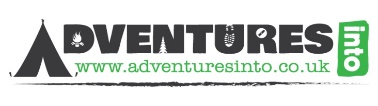 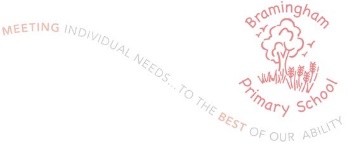 SCHOOL MEDICINE FORMIn consideration for the Co-Headteachers or the school’s staff agreeing to give medication to my/our child during school hours, I/we agreed to indemnify the Co-Headteachers, the school’s staff and the Local Education Authority against all claims, costs, actions and demands whatsoever from the administration of the medicine, unless such claims, costs, actions or demands result out of negligence of the Co-Headteachers, the school staff and the Local Education Authority.It is essential that we keep up to date medical records for all children.  All medication brought into school needs to be collected by an adult at the end of the course or the school year (whichever is applicable).  Therefore if any medication stored in school is not collected at the appropriate time, we will dispose of it.Please also note that only medication prescribed by GP 4 x per day can be administered in school.  If more than one medicine is prescribed a separate form needs to be completed.Please let us know any other information relevant to an overnight stay such as tendency to sleepwalk, nightmares, bed wetting etc.………………………………………………………………………………………………………………………………………………………………………………………………………………………………………………………………………………………………………………………………………………………………………………………………………………………………………………………………………………………………………………………………………………………………………………………………………………………………………………………………………………………………………………………………………………………………………………………………………………………………………………………………………………………………………………………………………….Camp detailsCamp detailsVenueBramingham Primary SchoolDatesStart time3:30pmFinish time9amActivities: Fire Lighting, Camp Fires, Soft archery and outdoor cookingActivities: Fire Lighting, Camp Fires, Soft archery and outdoor cookingParticipant detailsParticipant detailsNameDate of BirthAddressAddressAddressEmergency Contact DetailsEmergency Contact DetailsNameRelationship to childAddressAddressAddressEmergency Telephone Number #1Emergency Telephone Number #1Medical detailsMedical detailsAny medical conditions, recent illnesses, allergies, injuries that the instructor needs to be aware of?Any medical conditions, recent illnesses, allergies, injuries that the instructor needs to be aware of?Any medical conditions, recent illnesses, allergies, injuries that the instructor needs to be aware of?Statement of RiskStatement of RiskAdventures Into places safety as a top priority. Our camp activities involve some aspects of risk for the people taking part. Adventures Into aim to keep these risks as low as possible meaning the chances of serious injury are extremely low. The chances of minor injuries (bumps, bruises and less likely minor spark burn) are possible on camp but the chance is minimised by:-Careful risk assessments carried out for all activitiesExperienced instructors will carry out the activitiesClear safety instructions will be given before activities take placeEquipment is well maintained and fit for purposeEnsuring activities are well within the capabilities of the participantsEnsuring good hygiene standards are metAdventures Into places safety as a top priority. Our camp activities involve some aspects of risk for the people taking part. Adventures Into aim to keep these risks as low as possible meaning the chances of serious injury are extremely low. The chances of minor injuries (bumps, bruises and less likely minor spark burn) are possible on camp but the chance is minimised by:-Careful risk assessments carried out for all activitiesExperienced instructors will carry out the activitiesClear safety instructions will be given before activities take placeEquipment is well maintained and fit for purposeEnsuring activities are well within the capabilities of the participantsEnsuring good hygiene standards are metConsentConsentI______________________ (name of parent/guardian) agree to my (son/daughter)___________________________ taking part in the activities outlined above. I understand that my son/daughter will take part at his/her own risk and accept that no responsibility for accidents or injuries or loss or damage to personal property rests with supervisory staff, unless proven to be caused by their negligence. I declare that, to the best of my knowledge, my son/daughter is  competent and medically fit to participate in the activities outlined. I agree that medical treatment will be given if necessary and in case of  emergency. I agree that a similar activity may be substituted due to safety factors or changing weather conditions.I______________________ (name of parent/guardian) agree to my (son/daughter)___________________________ taking part in the activities outlined above. I understand that my son/daughter will take part at his/her own risk and accept that no responsibility for accidents or injuries or loss or damage to personal property rests with supervisory staff, unless proven to be caused by their negligence. I declare that, to the best of my knowledge, my son/daughter is  competent and medically fit to participate in the activities outlined. I agree that medical treatment will be given if necessary and in case of  emergency. I agree that a similar activity may be substituted due to safety factors or changing weather conditions.Signature (parent/guardian)DateCHILD’S NAMECLASSNAME OF MEDICINESTRENGTH OF MEDICINE (IF APPROPRIATE)  HOW MUCH TO GIVE (DOSE)	WHEN TO GIVESTART DATE EXPIRY DATE OF MEDICINEHOW LONG IS THE COURSE OF MEDICATION FORANY OTHER PARENT’S NAME INSTRUCTIONSCONTACT NUMBERGP’S NAME AND TELEPHONE NUMBER  Signature (parent/guardian)DateDateTimeQuantityGiven ByWitnessed By